基本信息基本信息 更新时间：2024-03-10 21:47  更新时间：2024-03-10 21:47  更新时间：2024-03-10 21:47  更新时间：2024-03-10 21:47 姓    名姓    名此木此木年    龄32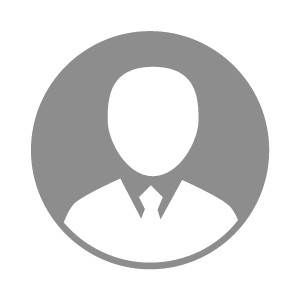 电    话电    话下载后可见下载后可见毕业院校山西农业大学邮    箱邮    箱下载后可见下载后可见学    历本科住    址住    址期望月薪10000-20000求职意向求职意向猪药销售员,宠物药品销售员,宠物销售员猪药销售员,宠物药品销售员,宠物销售员猪药销售员,宠物药品销售员,宠物销售员猪药销售员,宠物药品销售员,宠物销售员期望地区期望地区山西省|运城市山西省|运城市山西省|运城市山西省|运城市教育经历教育经历就读学校：山西农业大学信息学院 就读学校：山西农业大学信息学院 就读学校：山西农业大学信息学院 就读学校：山西农业大学信息学院 就读学校：山西农业大学信息学院 就读学校：山西农业大学信息学院 就读学校：山西农业大学信息学院 工作经历工作经历工作单位：猪料销售 工作单位：猪料销售 工作单位：猪料销售 工作单位：猪料销售 工作单位：猪料销售 工作单位：猪料销售 工作单位：猪料销售 自我评价自我评价其他特长其他特长